NIST 800-171 Cybersecurity Policy and Procedure Form CUI 3.13.163.13.16 Protect the confidentiality of CUI at rest.CMMC SC.3.191Protect the confidentiality of CUI at rest.3.13.16 Self-Assessment Workbook QuestionsAre there controls used to protect CUI while stored in company information systems?Does the system protect the confidentiality of information at rest?<Organization Name> <Date of Current Revision>NIST Safeguard SC-28SC-28 PROTECTION OF INFORMATION AT RESTCMMC SC.3.191Protect the confidentiality of CUI at rest.Control: The information system protects the confidentiality of [Assignment: organization-defined information at rest].Suggested Policy Clauses:The IT Manager shall appropriately encrypt any protected information residing in the information system.The data protection plan shall be approved by the Compliance Officer.Implementation Date: ____<Date of Current Revision>_______________________Authorizing Official: ____<Name of Authorizing Official>_____________________   Inserting my typed signature on the line below I hereby attest that I am an authorizing official or designated representative of an authorizing official and I approve the above Policy/Procedure on behalf of my organization.Typed Signature: ____<Typed Name of Authorizing Official or Designee>______NIST 800-171A Assessment of Policy Effectiveness3.13.16 ASSESSMENT OBJECTIVE Determine if the confidentiality of CUI at rest is protected Suggested ACRMS data inputs Screen shot of front of ACRMS data input page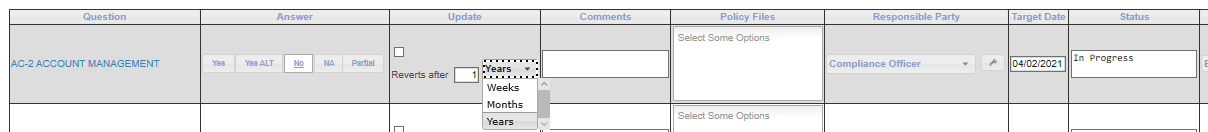 Question SC-28: PROTECTION OF INFORMATION AT RESTAnswer SC-28:  Yes	 Yes Alt	 No	 NA	 PartialUpdate SC-28:  1      Week	 Month	 YearComments SC-28: Specify _________________________Policy File SC-28: CUI 3.13.16 SC28 0820Screen shot of back of ACRMS data input page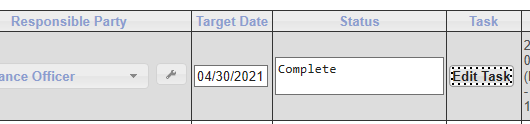 Responsible Party SC-28:  Compliance Officer	 IT Manager  IT Consultant Other:  Specify _________________________Status SC-28:  Pending  In Process  Complete	 Other:  Specify ____________ Target Date (for task) SC-28:  Default (+1 year) 	 Other:  Specify ____________Task Edit SC-28:  None	 Other:  The IT Manager shall appropriately encrypt any protected information residing in the information system.The data protection plan shall be approved by the Compliance Officer.Screen shot of ACRMS task edit page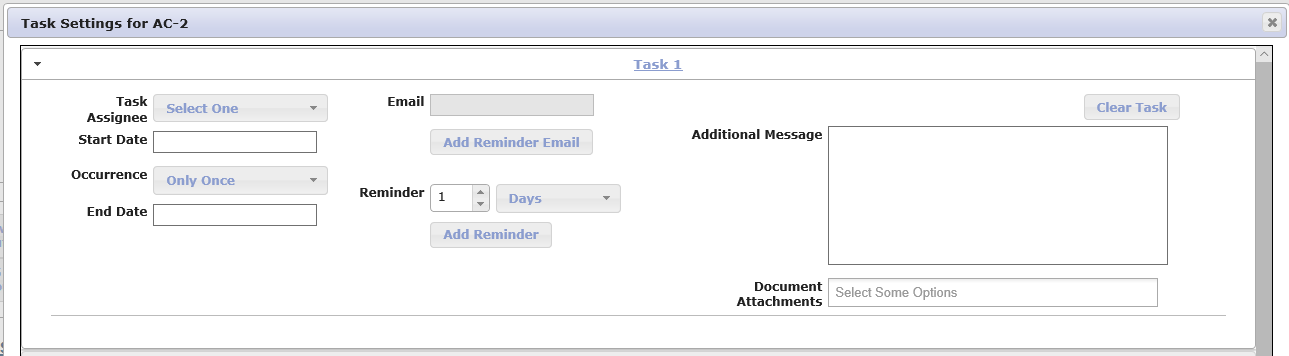 Video Link: https://attendee.gotowebinar.com/recording/5883155077189961729